NÁRODNÍ ÚSTAV DUŠEVNÍHO ZORAVÍ, státní příspěvková organizace IČO: 00023752se sídlem Topolová 748, 25067 Klecany zastoupena PhDr. Petrem Winklerem, Ph.D., ředitelemdále jen „NUDZ" na straně jednéaNemocnice Písek, a.s.IČO: 260 95 190, DIČ: CZ 699005400Zastoupena MUDr. Jiřím Holanem, MBA, předsedou představenstva a VYMAZÁNO, členem představenstvaadresa zdravotnického zařízení, kde je prováděna studie:Karla Čapka 589,397 01 Písekdále jen „Nemocnice" na straně druhéuzavře]y níže llvedeného dne, měsíce a roku tutoSmlouvu o spoluprácidle ustanovení§ 1746 odst. 2 a násl. zákona č. 89/2012 Sb., občanský zákoru'k:PREAMBULEDuševní poruchy významně snižují kvalitu života nemocného ve všech aspektech jeho života. Duševní onemocnění v těhotenství a poporodním období mohou významně narušit fungování a kvalitu života celé rodiny, což se odráží i do vývoje dítěte. Duševní onemocnění u těhotné ženy je často diagnostikováno pozdě, což komplikuje léčbu. I přes závažnost této problematiky není zatím tématu duševního zdraví a pohody těhotné v České republice věnována dostatečná pozornost. Cílem studie specifikované dále ve smlouvě je snaha tuto situaci postupně měnitPŘEDMĚT SMLOUVY1.1 Předmětem této smlouvy je sjednání podmínek spolupráce smluvních stran na provádění screeningu perinatálních duševních obtíží a poskytnutí návazné péče či kontaktů na poskytovatele návazné péče (dále jen „Screening").PROVEDENÍ SCREENINGU2.1. NUDZ má v úmyslu zajistit sběr dat vymezených v příloze č. 1 této smlouvy a jejich vyhodnocení u Pacientek, kdy sběr těchto dat bude zajišťován prostřednictvím pracovníků Nemocnice, kteří za tímto účelem Pacientkám předají tablety obdržené dle odst. 2.2 této smlouvy za účelem vyplnění příslušných dotazníků vytvořených ze strany NUDZ a seznámí je se správným postupem pro vyplnění dotazníků dle instrukci obdržených od NUDZ (tito pracovníci Nemocnice dále jen „Pracovníci").22. NUDZ se zavazuje bezplatně předat Nemocnici celkem 2 tablety, aby je Nemocnice následně zprostředkovala Pacientkám za účelem použiti Pacientkami dle této smlouvy, a dále zajistit distribuci informačních materiálů, jež rovněž poskytne NUDZ bezplatně v elektronické podobě.2.4. Nemocnice se zavazuje tablety dle odst. 2.2. tohoto článku smlouvy převzít a učinit veškerá opatřeni nezbytná k tomu, aby při manipulaci s tablety ze strany Nemocnice do doby jejich předání Pacientkám nedošlo k poškození či ztrátě těchto tabletů, v opačném případě odpovídá NUDZ za škodu tím vzniklou. Nemocnice však neodpovídá za škodu způsobenou Pacientkami, ani za běžné opotřebení tabletů.CENA3.1. Smluvní strany sjednávají, že plnění této smlouvy je oboustranně bezplatné.DOBA PLNĚNÍTato smlouva se sjednává na dobu neurčitou.V okamžiku, kdy NUDZ nebo Nemocnice rozhodne o ukončení provádění Screeningu dle této smlouvy, zavazuje se Nemocnice zajistit prostřednictvím Pracovníků vrácení tabletů dle odst. 2.2. této smlouvy zpátky NUDZ, a to nejpozději do 7 dnů ode dne, kdy bude druhá strana o ukončení Screeningu písemně informována.UKONČENÍ SMLOUVYTato smlouva může být ukončena vzájemnou písemnou dohodou obou smluvních stran.NUDZ i Nemocnice jsou oprávněni tuto smlouvu jednostranně vypovědět kdykoliv v době jejího trvání i bez uvedené důvodu, a to s okamžitou účinností.Výpověď dle tohoto článku smlouvy je účinná okamžikem doručení jejího písemného vyhotovení druhé smluvní straně.PRÁVA DUŠEVNÍHO VLASTNICTVÍDojde-li na základě spolupráce smluvních stran dle této smlouvy ke vzniku jakýchkoliv nových předmětů chráněných právy duševního vlastnictví, je jejich výlučným vlastníkem NUDZ, neboť Nemocnice se na Screeningu jinak než zprostředkováním kontaktu mezi Pacientkami a NUDZ způsobem popsaným v této smlouvě nepodílí.Nemocnice souhlasí s tím, aby NUDZ využil data sesbíraná v rámci Screeningu k publikačním výstupům.NUDZ a Nemocnice souhlasí s tím, aby Nemocnice byla v případě publikačních výstupů uvedena jako subjekt, který svojí činností umožnil realizaci studie, výhradně způsobem a v rozsahu předem písemně odsouhlaseným Nemocnicí. V případě zájmu Pracovníků na spolupráci na publikačních výstupech, je toto možné po předchozí písemné dohodě s NUDZ.Nemocnice i NUDZ jsou oprávněny veřejně prezentovat svou spolupráci na Screeningu.KOMUNIKACE MEZI STRANAMINevyplývá-li z písemného ujednání smluvních stran výslovně něco jiného, budou jakákoli právní jednání, oznámení, včetně případných výzev, či jiná sdělení předpokládaná  podle této smlouvy  nebo v souvislosti s nf učiněna písemně. Přípustnou formou jejich doručování je osobní doručení, doručení kurýrem, doporučený dopis doručený prostřednictvím držitele poštovní licence a zpráva poslaná elektronickou poštou řádně podepsaná způsobem stanoveným příslušnými právními předpisy. Za adresy pro doručování písemností se považují adresy smluvních stran uvedené v záhlaví této smlouvy. Změnu adresy pro doručování písemností je třeba vždy oznámit druhé straně bez zbytečného odkladu, a to písemně.Smluvní strany tímto dále sjednávají, že v případech, kdy bude komunikace mezí nimi probíhat e­ mailovou formou, budou jednotlivé e-mailové zprávy zasílány na e-mailové adresy smluvních stran uvedené v tomto článku smlouvy.Smluvní strany tímto dále sjednávají, že e-mailová zpráva bude považována za doručenou, pakliže druhá smluvní strana její přijetí potvrdí, popř. na tuto zprávu odpoví stejnou formou do tří (3) dnů po jejím odeslání. V opačném případě je e-mailová zpráva považována za nedoručenou a odesílající smluvní strana je povinna bez zbytečného odkladu zaslat druhé smluvní straně na vlastní náklady odpovídající zprávu doporučenou poštou prostřednictvím držitele poštovní licence.Pro účely elektronické komunikace označují smluvní strany tyto kontaktní e-mailové adresy:NUDZ:	VYMAZÁNO Nemocnice:	VYMAZÁNOOCHRANA DŮVĚRNÝCH INFORMACÍObsah  této smlouvy  a veškeré  informace  a skutečnosti,  které se smluvní strany  dozví v souvislosti  s touto smlouvou, její přípravou, uzavřením a plněním, jsou považovány za důvěrné (dále jen "Důvěrné informace").   Smluvní  strany  jsou   povinny  zachovávat  mlčenlivost  vůči  třetím  osobám   ve  vztahu  k veškerým Důvěrným informacím a chránit je rovněž ve smyslu ustanovení § 1730 odst. 2 zákona č. 89/2012 Sb., občanský zákoník. Smluvní strany se  zavazují  zachovávat  mlčenlivost  dle  této  smlouvy jak během doby trvání této smlouvy, tak i po jejím  skončení.  Každá smluvní strana je  povinna  zajistit, aby povinnost mlčenlivosti dle tohoto článku smlouvy byla dodržena i ze strany jejích zaměstnancú či jiných osob pověřených smluvní stranou plněním jakýchkoliv povinností dle této smlouvy.Nemocnice nesmí užít Dúvěrné informace získané od NUDZ pro jiné účely než pro účely plnění svých povinností dle této smlouvy, ani zveřejnit či jinak poskytnout takové Důvěrné informace třetím osobám, vyjma svých zaměstnanců, členů svých orgánů, poradců, právních zástupců, kteří jsou vázáni povinností mlčenlivosti ohledně Dúvěrných informací. Takovým osobám může být Důvěrná informace poskytnuta pouze v rozsahu nezbytném pro plnění této smlouvy, v souvislosti s auditem či uplatněním práv Nemocnice z této smlouvy.Povinnost zachovávat mlčenlivost dle tohoto článku smlouvy se nevztahuje na Důvěrné informace:které byly v době, kdy byly smluvní straně poskytnuty, veřejně známé,které se stanou veřejně známými poté, co byly smluvní straně poskytnuty, s výjimkou případů, kdy se tyto skutečnosti a informace stanou veřejně známými v důsledku porušení povinností podle této smlouvy smluvní stranoukteré byly smluvní straně prokazatelně známé před jejich poskytnutím,které je smluvní strana povinna sdělit oprávněným  osobám  na·-základě platných  právních předpisů.Smluvní strany prohlašují, že každá z nich jako samostatný správce osobních údajů přijaly veškerá jim známá bezpečnostní opatření k zajištění ochrany osobních údajů, které zpracovávají, před jejich zneužitím a jejich únikem, a dále prohlašují, že jejich zaměstnanci, případně jiné oprávněné osoby, které při výkonu své práce přicházejí do styku s osobními údaji, byli náležitě poučeni o zásadách zpracování osobních údajů v souladu s příslušnými právními předpisy, zejména nařízením Evropského parlamentu a Rady EU 2016/679 (obecné nařízení o ochraně osobních údajů), a tyto se zavázali dodržovat.ZÁVĚREČNÁ USTANOVENÍTato smlouva nabývá platnosti dnem podpisu oběma smluvními stranami a účinnosti dnem jejího uveřejnění v registru smluv. Na tuto smlouvu se vztahuje, dle zákona č. 340/2015 Sb., o zvláštních podmínkách účinnosti některých smluv, uveřejňování těchto smluv a o registru smluv (zákon o registru smluv), ve znění pozdějších předpisů (dále jen ,,Zákon o registru smluv"), povinnost jejího uveřejnění prostřednictvím registru smluv, neboť NUDZ je státní příspěvkovou organizací, a jsou splněny další podmínky  uvedené v Zákoně o registru smluv; smluvní strany se dohodly, že tuto smlouvu v souladu s příslušnými ustanoveními  Zákona o registru smluv uveřejní prostřednictvím registru smluv NUDZ  s tím, že tak učiní nejpozději do 15 dnů ode dne jejího uzavření. NUDZ se zavazuje písemně informovat Nemocnici nejpozději do tří (3) dnů ode dne, kdy tak učiní.Jakékoliv změny a doplnění této smlouvy mohou být provedeny pouze v písemné fonně po sobě číslovanými dodatky k této smlouvě, podepsanými smluvními stranami.Závazky, práva a povinnosti vyplývající z této smlouvy přecházejí na eventuální právní nástupce smluvních stran.Tato smlouva, práva a povinnosti z ní,jakož i zjejího případného porušeni se řídí právním řádem České republiky.Tato smlouva je vyhotovena ve dvou originálech, z nichž každá ze smluvních stran obdrží pojednom originále. Její nedílnou součástí je příloha č. 1 (Dotazník).Pokud oddělitelné ustanovení této smlouvy je nebo se stane neplatným či nevynutitelným, nemá to vliv na platnost zbývajících ustanovení této smlouvy. V takovém případě se smluvní strany zavazují uzavřít do 30 pracovních dnů od výzvy druhé ze smluvních stran dodatek k této smlouvě nahrazující oddělitelné ustanovení této smlouvy, které je neplatné čí nevynutitelné, platným a vynutitelným ustanovením odpovídajícím účelu a smyslu takto nahrazovaného ustanovení.Smluvní strany po přečtení této smlouvy prohlašují, že souhlasí s jejím obsahem, že tato smlouva byla sepsána vážně, určitě, srozumitelně a na základě jejich pravé a svobodné vůle, na důkaz čehož připojují své podpisy.Národní ústav duševního zdraví, p.o.PhDr. Petr Winkler, Ph.O.VYMAZÁNOV Klecanech dneVYMAZÁNOE!konomltt<o-provoznl nameštekNemocnice Písek, a.s. MUDr. Jiří Holan, MBA předseda představenstvaVYMAZÁNOčlen představenstvaVYMAZÁNO5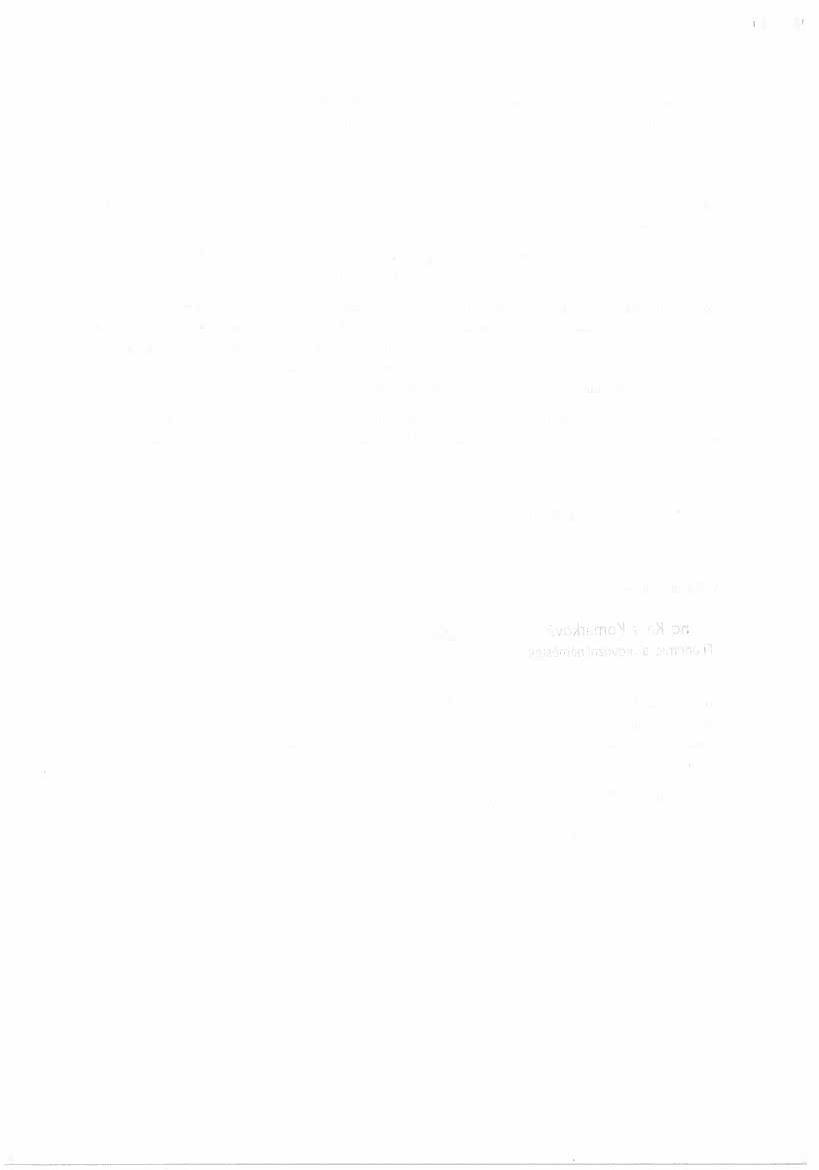 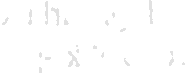 Dobrý den,formulář, který před sebou máte, provozujeme ve spolupráci s Národním ústavem duševního zdraví. Vaše data jsou uložena na zabezpečených serverech a nejsou poskytována třetím stranám. Snažíme se o inovace péče o duševní pohodu těhotných. Děkujeme za Vaši účast.Demografické údaje*Jméno a příjmení*Váš věk*Váše-mailVaše telefonní čísloEPOS (Edinburská škála poporodní deprese)Cox, J. L, Holden, J. M., & 5agovsky, R. (1987). Detectlon of postnatal depresslon. Development of the 10-item Edinburgh Postnatal Depression Scale. The British joumal of psychiatry : the journal of mental science, 150, 782-786. https://doi.org/10.1192/bjp.150.6.782Byla jsem veselá a viděla převážně veselé stránky života.Ano, ve stejné míře jako vždycky.Ano, ale ne v takové míře jak vždycky.Definitivně méně, než vždycky.Vůbec ne.Hleděla jsem do budoucnosti s radostí a nadějí.Ano, ve stejné míře jako vždycky.Spíš méně než vždycky.Definitivně méně, než vždycky.-Vůbec ne.Nepřiměřeně jsem se na sebe zlobila a vyčítala si, když se něco nedařilo.Ano, většinu času.Ano, ale jen někdy.Nepříliš často.-Vůbec ne.Byla jsem úzkostná a starostlivá, aniž by k tomu byly rozumné důvody.-Vůbec ne.Ne, jen výjimečně.Ano, někdy.Ano velmi často.t •Cítila jsem se vyděšená, až trochu v panice a to bez vážných důvodů.Ano, velmi často.Ano, ale jen někdy.Nepříliš často.-Vůbec ne.Mnoho věcí se mě nepříjemně dotýkalo.-Ano, většinou jsem nebyla schopna se s nesnázemi vyrovnat.Ano, někdy jsem se s nesnázemi vyrovnávala hůře než obvykle.Ne většinou jsem se se vším dobře vyrovnávala.Ne, vyrovnávala jsem se se vším bez potíží.Byla jsem tak znepokojená, že jsem špatně spala.Ano, většinu času.Ano, ale jen někdy.Nepříliš často.-Vůbec ne.Měla jsem špatnou a mizernou náladu.-Ano, většinu času.-Ano, někdy.Nepříliš často.-Vůbec ne.Byla jsem tak nešťastná, že jsem plakala.Ano, většinu času.Ano, častěji než jindy.Ano, ale jen výjimečně.Ne nikdy.Napadaly mě myšlenky, které mě znepokojovaly.Ano, velmi často.Ano, ale jen někdy.Zcela výjimečně.Ne, nikdy.Děkujeme za Váš čas! Brzy se Vám ozveme telefonicky nebo na e-mail.